Khosiyat Tosheva (Ms.)Phone: (90-534)781-7097 E-mail: hosiyat.tosheva@gmail.comAddress: Istanbul, TurkeyDate of birth:                               July 21, 1984Marital status:                             SingleInterests: 			      Writing, travelling, poetry, dancing, photography, YogaFeb 2020 – present		NATIONAL FUEL CORPORATION LTD (Istanbul, Turkey)				HR & Office ManagerCoordinating HR procedures of the Head Office and Shell Gas stations (4 stations)Coordinating daily/monthly attendance reports of all stationsOffice Management (procurement, handling organizational, technical requests, bookings, etc.)Supervising the Office Cleaning and Cooking PersonnelAssisting to the CEO as a Translator / Interpreter when required (English/Turkish/Russian/Uzbek) during negotiations/meetingsApril 2022 – present		GLOCCO				Over-the-phone Interpreter/OPI for UK (Freelance/Remote)				Eng-Rus-Eng LanguagesAccurately interpreting various subjects over the phone: medical, legal, financial, and othersRemaining calm and neutral in stressful cases, demonstrating politeness and professionalismMay 2019 – present		SHAHINA BIZNES TRAVEL (www.uzbek-travel.com)				Content Manager (Freelance/Remote)Write and post original news and articles on the website 3 times a weekManaging the social media accounts of the company (Instagram / Facebook)Oct 2022–April-2022 	TURKEY EXPERT ( https://www.turkeyexpert.com )				English Content Writer (Freelance/Remote)Search and collect necessary data about real estate projects and create an original informative & descriptive content / articles April 2018 – Apr 2019	EUROPEAN UNION Delegation to UzbekistanAdministrative Assistant to Political, Press & Information Section:• Being a key point in organizing planned meetings with government authorities and international organizations for arriving delegations• Providing full logistical support for the incoming and outgoing delegations of the EU office / mission preparation (contact with travel agencies, hotels & flights booking, interpreters etc)• Organization of appropriate venues for meetings in / outside the     Delegation; cooperating with catering companies, hotels etc. • Assisting as an interpreter during meetings when necessary (English / Russian / Uzbek languages)Jan 2014 – Jan 2018 		EMBROIDERY SHOP KOP (PA, USA)				Store Manager (2 persons supervised):				• Negotiations on designing, pricing & orders for the customers      				• Developing long-term business relations ensuring excellent 					service is provided 				• E-mail and phone correspondence with customers & suppliers				• Stock Management / procurement			Feb 2013-Jan 2014		BRITISH EMBASSY Tashkent 				Corporate Services Officer (3 persons supervised):• Estates management (managing the maintenance works in the houses, all necessary supplies, cooperating with landlords)				• Customer Support (Embassy Diplomats & local staff)• Procurement of all necessary supplies for the Embassy, expats’ houses and the Residence / contracting with suppliers• Events organization: negotiating with hotels, catering companies on the Embassy Receptions, QBP and others)• Basic HR responsibilities (job announcements, documentation) Inventory of all the houses, embassy and residence, • Back-up accounting (full accountant’s responsibilities)Aug 2011–Aug 2012       	“TETRA PAK” Rep. Office in Uzbekistan  		     Office & HR Administrator: • Local HR & PR responsibilities •Arrangement of Visa support, hotel accommodation & transportation services for the employees of the company and its guests while travelling; Accreditation procedures• Procurement / purchasing of necessary office supplies• Basic accounting responsibilities •Basic Marketing responsibilities, such as market research, competitors’ analyses, and monthly retail auditing   March 2009–Aug 2011       “RAMADA BY WYNDHAM TASHKENT” (since pre-opening) 		     Sales and Marketing Manager: • To introduce the new hotel in the market and hold promotional activities to attract maximum number of accounts and customers for accommodation, conferences, FB activities and others   • To establish contacts and hold face-to-face negotiations with high ranged companies’ heads and executive managers & report the activities directly to GM, in order to increase the room and conferences sales numbers• To set objectives and draw-up new packages and promotion prices in order to increase the hotel occupancy and F&B activities sale • To control and manage the organization of events and group accommodation, to ensure high quality service for the customers• To draw up monthly / annual revenue and sales reportsMarch 2007 – Mar 2009     Hotel "Dedeman Silk Road Tashkent"                                                                               Sales Executive • To make face-to-face interviews with the travel agencies’ and     companies’ executives and report the results to the Sales Manager, in order to increase the hotel services sales• To review and evaluate the company and agency overnight stay statistics and report the results to the Sales Manager • To draw up and offer price proposals to the companies and agencies and periodically report the obtained results to the Sales Manager• To help the Sales Manager to draw up monthly sales reportsSep 2003 – March 2007        “ASIA STANDART” LLC	Office Manager: 	• Business correspondence with suppliers & customers	• Contracting & purchasing activity 	• To translate business letters and technical documentation     	• Interpretation during negotiations	• Internet research of necessary data for new & existing projects	• To participate in the process of working out Business Plans   2002 - 2006                          	Uzbek State World Languages UniversityBachelors Degree in English Philology1998 - 2002                          	Tashkent State Academic Lyceum of Oriental Studies		English & Farsi languages / DiplomaMay 2013	London, UK (FCO’s course for Corporate Services Officers)Training course on back-up accountingJune-July 2008		"Interbrand Media" Training courses on General Management & Time-managementSeptember 2007             	International Business School “Kelajak Ilmi”Training Courses on Business Writing SkillsAugust –Nov. 2007             	International Business School “Kelajak Ilmi”Training on Management and Sales & Marketing Strategies Sep 2003- June 2004		Tashkent State Islamic University Leader of the "Ice-Breakers" English Club for students Able to speak:                     	English – fluent          	Russian – fluent                                              	Turkish   – fluent                                             	Persian   – basic                     	Uzbek   – native               Software: 	MS Office; SAP, ORACLE, PYRAMIDS, FIDELIO, OPERA, TAJIMAReferences:	Mr. Cuneyt Dalcan                     	General Manager, Dedeman Silk Road Tashkent Contact:  90-532-465-7414 (mob.) cdalcan@yahoo.com Mr. Radoslaw DARSKI 	Head of PPI Section, EU Delegation Contact: 00-324-60844613 (mob.)radoslaw.darski@gmail.com Ms. Bibimaryam IbragimovaCorporate Services Manager / British Embassy Tashkent +420 775 672 377bibimeryem@gmail.com Mr Umidjon Rakhmatullaev CEO, Shahina Biznes Travel (+99897) 430 4887office@uzbek-travel.com ADDITIONAL REFERENCES ARE AVAILABLE UPON REQUEST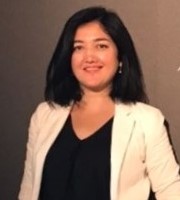               PERSONAL DETAILS           CAREER HISTORY                QUALIFICATIONSSKILLS